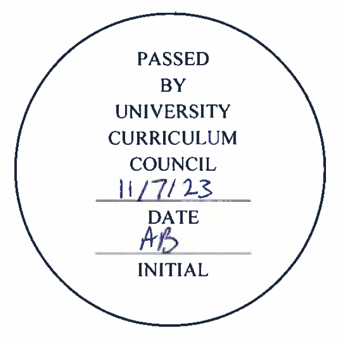 University Curriculum Council Approved Courses November 7, 2023 ICC Agenda November 7, 2023*Note BRICKS designations in red italic are conditional and will not take effect until OT36 approval. [BRICKS/Gen Ed] are already approved.NEW COURSESCOURSE CHANGESCollegeCourseBRICKSArts & SciencesBIOS 4600/BIOS 5600: Systematic BiologyArts & SciencesPSY 1110L: Support for Elementary Statistical ReasoningArts & SciencesPHIL 2330: Introduction to Philosophy of LawACSWArts & SciencesSOC 2050: Sociology Through FilmACNWHealth Sciences & ProfessionsHLTH 6850: Public Health Systems and PolicyHealth Sciences & ProfessionsCFS 3900:  The Business of AgingScrippsVICO 5023: Graduate Seminar IIScrippsCOMM 3810: Communication Field Studies AwayBLDUniversity CollegeUC 2610: General Studies SeminarUniversity CollegeUC 4610: General Studies CapstoneCapCollegeCourseBRICKSChangesArts & SciencesANTH 3810 / ANTH 5810: Cultures of AfricaBDPName from Cultures of Sub-Saharan Africa”, Dual list, Descr, Grade Elg to 01, LO, Size, Topics, Texts, KGF, Sum Exp, add BRICKSArts & SciencesANTH 3590 to ANTH 3595 / ANTH 5595: Hunting & Gathering SocietiesBDPNum, Name from “Before the Sickle and Plow: Archaeology of Foraging Societies" Dual list, Descr, Rationale, LOs, Topics, Texts, KGF, Sum Exp, add BRICKS, drop T2Arts & SciencesBIOS 2060: Drugs and the BrainANWDescr, Offer yrly sem, Rationale, LOs, Topics, Texts, KGF, Sum Exp, add BRICKSArts & SciencesBIOS 3205: Cell and Microbiology TechniquesBLDDescr, Add Comp - lab, Rationale, LOs, Pre-reqs, Topics, Texts, KGF, Sum Exp, add BRICKS, ELArts & SciencesCARS 2310: Classical MythologyPHTCDescr, Rationale, LOs, Topics, Texts, KGF, Sum Exp, Add BRICKS, T2 updatesArts & SciencesHIST 1320: Introduction to World History Before 1750PHTCDescr, Rationale, Pre-reqs, LOs, Comp – Disc,  Topics, Texts, KGF, Sum Exp, BRICKS change from PSBS Arts & SciencesMATH 1200L: College Algebra EssentialsKGF, Sum ExpArts & SciencesPOLS 4490 / POLS 5490: Nationalism/Ethnic Conflict[BLD] /CapDescr, Rationale, Pre-reqs, LOs, Add Bricks CapArts & SciencesPSY 2111: Statistics for the Behavioral Sciences IACNS/FQRLOs, Pre-reqs, NCI, add BRICKSArts & SciencesPSY 2112: Stat Behavioral Sciences IIACNS/FQRLOs, Pre-reqs, NCI, add BRICKSArts & SciencesSOC 1000: Introduction to Sociology[PSBS]Descr, Rationale, LOs, Topics, Texts, KGF, Sum Exp, update BRICKS & T2 rationaleScrippsCOMS 2170: Advanced ForensicsBLDDescr, LOs, Topics, Texts, KGF, Sum Exp, EL, add BRICKSScrippsVICO 2432 / VICO 6432 to VICO 3432 / VICO 5432: Visual Communication Business PracticesNum to 3000/5000, offering, Descr, Pre-reqs, LOs, Topic, Texts, KGF, Dual list differencesScrippsVICO 3310: Multimedia Production for Visual CommunicationPre-reqsScrippsVICO 4321/5321: Documentary PhotographyPre-reqsRussCS 4560 / CS 5560 to AI 4560 / CS 4560 / CS 5560: Software Design and Development IBLD/CapDescr, Add cross-list with AI, KGFRussCS 4561 to AI 4561 / CS 4561: Software Design and Development IIBSLDescr, Add cross-list with AI, KGFPattonREC 2750 to RSP 2750: 
Inclusive Recreation, Physical Activity, and Sport[FIE/BLD]Prefix, Name form “Inclusive Recreation”, Descr, LOss, Topics, KGF, Sum Exp, TextsPattonREC 4450: Research and Evaluation Methods in Parks, Recreation & Leisure StudiesPre-reqs, Texts